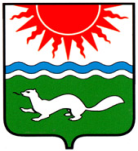   АДМИНИСТРАЦИЯ СОСЬВИНСКОГО ГОРОДСКОГО ОКРУГАП О С Т А Н О В Л Е Н И Е от 02.10.2014 № 935                                                                          р.п. СосьваО проведении конкурса военно-патриотической направленности «Школа безопасности» среди муниципальных образовательных учреждений Сосьвинского городского округа, посвященного памяти Героев Советского Союза Сергея Андреевича Щелканова, Александра Николаевича Лапина и Михаила Сергеевича ТеплоуховаВо исполнение мероприятий  муниципальной программы «Развитие культуры, физической культуры и спорта, молодежной политики в Сосьвинском городском округе до 2020 года», утвержденной постановлением администрации Сосьвинского городского округа от 17.01.2014 № 3, а также в целях формирования потребности здорового образа жизни, выработки навыков правильного поведения в экстремальных условиях, пропаганды социальной значимости курса ОБЖ, руководствуясь статьями 30.1, 45 Устава Сосьвинского городского округа, администрация Сосьвинского городского округаПОСТАНОВЛЯЕТ:1. Провести 11 октября 2014 года конкурс военно-патриотической направленности  «Школа безопасности» среди муниципальных образовательных учреждений Сосьвинского городского округа, посвященный памяти Героев Советского Союза Сергея Андреевича Щелканова, Александра Николаевича Лапина и Михаила Сергеевича Теплоухова. 2. Утвердить:1) Положение о проведении конкурса военно-патриотической направленности  «Школа безопасности» среди муниципальных образовательных учреждений Сосьвинского городского округа, посвященного памяти Героев Советского Союза Сергея Андреевича Щелканова, Александра Николаевича Лапина и Михаила Сергеевича Теплоухова (Приложение № 1);2) смету на проведение конкурса военно-патриотической направленности  «Школа безопасности» среди муниципальных образовательных учреждений Сосьвинского городского округа, посвященного памяти Героев Советского Союза Сергея Андреевича Щелканова, Александра Николаевича Лапина и Михаила Сергеевича Теплоухова (Приложение № 2).3. Начальнику Отраслевого органа администрации Сосьвинского городского округа «Управление по делам культуры, молодежи и спорта» (Барматова О.А.), начальнику отраслевого органа администрации Сосьвинского городского округа «Управление образования» (Куракова С.А.) организовать проведение конкурса военно-патриотической направленности «Школа безопасности» среди муниципальных образовательных учреждений Сосьвинского городского округа посвященного памяти Героев Советского Союза Сергея Андреевича Щелканова, Александра Николаевича Лапина и Михаила Сергеевича Теплоухова.4. Рекомендовать начальнику ГКПТУ Свердловской области «Отряд противопожарной службы Свердловской области № 6» (Бабинцев Е.А.) выделить АЦ 6.0 – 40 (5557) 9АВР ПЧ 6/4 р.п. Сосьва для проведения 4 этапа конкурса военно-патриотической направленности  «Школа безопасности» среди муниципальных образовательных учреждений Сосьвинского городского округа,  посвященного памяти Героев Советского Союза Сергея Андреевича Щелканова, Александра Николаевича Лапина и Михаила Сергеевича Теплоухова (по согласованию).5. Директору МКУ «Централизованная бухгалтерия Сосьвинского городского округа» (Мерзлякова С.В.) произвести расходы по Отраслевому органу администрации Сосьвинского городского округа «Управление по делам культуры, молодежи и спорта» подраздел 0707 «Молодежная политика и оздоровление детей», целевая статья 0851546 «Реализация мероприятий по патриотическому воспитанию молодых граждан на территории СГО», вид расхода 244 «Прочая закупка товаров, работ и услуг для государственных и муниципальных нужд», КОСГУ 290 «Прочие расходы» в сумме 7 000 (семь тысяч) рублей согласно сметы.6. Опубликовать настоящее постановление в приложении к газете «Серовский рабочий» «Муниципальный вестник» и разместить на официальном сайте Сосьвинского городского округа.7. Контроль исполнения настоящего постановления возложить на заместителя главы администрации Сосьвинского городского округа по экономике и промышленности С.В. Спицину.Глава администрации     Сосьвинского городского округа 					                     Г.Н. Макаров                                                                                 Приложение №1                                                                                к постановлению администрации                                                                                 Сосьвинского городского округа                                                                                от  «02»  10.2014 года № 935ПОЛОЖЕНИЕо проведении  конкурса военно-патриотической направленности «Школа безопасности» среди муниципальных образовательных учреждений Сосьвинского городского округа, посвященного памяти Героев Советского Союза Сергея Андреевича Щелканова, Александра Николаевича Лапина и Михаила Сергеевича ТеплоуховаЦели и задачи соревнований:- выявление новых форм и методов военно-патриотического воспитания подростков и молодежи; - пропаганда социальной значимости курса ОБЖ;- выработка навыков правильного поведения в экстремальных ситуациях;- закрепление теоретических знаний, практических умений и навыков по курсу ОБЖ;- формирование потребности здорового образа жизни.Участники соревнований: - учащиеся 6-8 классов (средняя возрастная группа);- учащиеся 9-11 классов (старшая возрастная группа).Состав команды 7 человек (минимум 2 девочки) +1 запасной. К соревнованиям допускаются участники получившие разрешение медицинского учреждения по месту учебы или жительства, запасной участник участвовать в соревнованиях не может, кроме случаев травмирования одного из участников соревнований.Заявки на участие в соревнованиях подаются за 8 дней.Каждую команду сопровождает один руководитель.Соревнование проводится:Среди команд образовательных учреждений Сосьвинского городского округа.Место проведения соревнований: МБОУ СОШ № 1 п. Сосьва, прилегающая территория, стадион, парк.Время проведения: Начало  соревнований в 11 часов 00 минут 11 октября 2014 года. Общее построение команд в спортзале МБОУ СОШ № 1 п. Сосьва.Регистрация участников в 10 часов 30 минут.Организация соревнований возлагается на преподавателя - организатор ОБЖ МБОУ СОШ № 1 п. Сосьва Военков С.А. Организатору соревнований обеспечить дежурство медицинского работника на весь период проведения соревнований.Судейская коллегия:Председатель:Шабатько Олег Витальевич.Члены:Сенькевич Андрей Анатольевич;Сутягин Дмитрий Николаевич.Судей на отдельных этапах определяет судейская коллегия.Перевозка:Участники прибывают к месту соревнований за счет командирующей организации.Материально-техническое обеспечение соревнований:Осуществляется  за счет учреждения на базе которого проводится мероприятие.Личное снаряжение участника: Спортивная форма, спортивная обувь, рабочие перчатки или рукавицы, свое название, эмблема, девиз.Командное снаряжение: Компас, часы, противогаз на каждого члена команды ГП-5 (ГП-7), медицинская аптечка, спички в герметичной упаковке, плащ-палатка или кусок брезента 2 на 2 метра.Питание команд: Питание участников осуществляется за счет командирующих организаций. Организация комплексного обеда возлагается на МБОУ СОШ № 1 п. Сосьва (Зайцева С.Ю.). Награждение: Команды образовательных учреждений, занявшие призовые места в соревнованиях и в отдельных видах награждаются грамотами и поощрительными призами.Программа соревнований делится на четыре этапа:1 этап. Теоретический конкурс:Задание 1. «Тактика и действия в экстремальных ситуациях». Ответить на                         20 вопросов, время выполнения-20 минут.Задание 2. Выполнить тестовые задания по оказанию первой медицинской помощи при ранениях, растяжениях, вывихах, ушибах, переломах конечностей, кровотечениях, обмороках и ожогах. 0,5 балла за название и правильное действие, время выполнения-10 минут.Задание 3. Использование средств индивидуальной защиты. Одеть защитный костюм ОЗК или Л-1 (при наличии) в комплекте с противогазом ГП-5. Контрольное время 1 мин. 30 сек. При условии выполнения задания команде начисляется 10 баллов. За каждые штрафные 30 секунд или ошибку снимается один балл. Ошибки: неправильно одет противогаз, неправильно одет костюм, незаправлены перчатки в рукава, нарушена очередность.Задание 4. Викторина на тему: Биография земляков-Героев Советского Союза Сергея Щелканова, Александра Лапина и Михаила Теплоухова. Задание состоит из 10 вопросов по теме викторины. На выполнение предоставляется 20 минут.Задание № 1,2,4 выполняют по 2 человека, задание № 3 – 1 человек. Вопросы и задания для старшей и средней команд разноуровневые.2 этап. Полоса выживания: Старт всей команды по готовности.Задание 1. Преодоление препятствий (выполняет вся команда):-качающеся бревно;-«болото» переправа по кочкам;-«бабочка»;-переправа по параллельным перилам;-«вертикальная паутина» (все переправы без судейской страховки);-ориентирование по компасу, определение сторон горизонта по часам;- разжигание костра  Один участник-определение азимута по компасу. Ошибка на 5 градусов - штраф 10секунд. Один участник-разжигание костра из лесного материала спичками (разрешается использовать две спички, за каждую следующую спичку- штраф), разрешается применение бересты 10 на 10 см.При срыве участника на любом препятствии штраф-10 секунд.Задание 2. Вязка узлов (прямой, схватывающий, булинь, восьмерка-проводник, стремя, ткацкий, австрийский проводник). Вяжет каждый участник  команды один узел (вытягивает карточку с названием узла). За каждый неправильно связанный узел штраф-10 с.3 этап.  Действия в зоне Ч.С.Стартуют 5 участников по команде «Газы».Задание 1. Одевание противогаза.После одевания противогаза последним участником по сигналу судьи команда бежит на следующий этап. Ошибки: сделан вдох, незакрыты глаза или рот, не сделан выдох после надевания, перекос маски. Каждая ошибка-штраф 10 секунд.Задание 2. Надевание противогаза на пострадавшего («пострадавший» - шестой участник), который лежит на земле. Ошибки: небрежное обращение с пострадавшим, перекос или неполное надевание маски. Каждая ошибка-штраф 10 секунд.Задание 3. Оказание первой помощи пострадавшему при открытом переломе плеча с артериальным кровотечением. Двое участников не снимая средств защиты оказывают помощь пострадавшему, затем участники переносят пострадавшего используя подручные средства (одежду, палки) на расстояние 40 метров. После выполнения задания команда строится в одну шеренгу, фиксируется время, к нему прибавляется сумма штрафов, полученных на всем этапе.Ошибки- неправильный способ остановки кровотечения, неверное наложение шин, нарушение правил наложения повязки., штраф-30 секунд.4 этап. Пожарно-тактическая полоса. Выполняется в форме эстафеты.Состав команды, преодолевающей полосу – 7 человек (из них не менее 2-х девушек). Дистанция полосы разбита на два участка. Первый участок преодолевает группа в составе 4 участников (не менее одной девушки), второй – группа в составе 3 участников (не менее одной девушки).Победитель определяется по наименьшей сумме времени прохождения и штрафных баллов, переведенных во время из расчета 1 балл = 10 сек.Передаваемой эстафетой является пожарный ствол.Форма одежды: куртки и брюки, головные уборы.Последовательность выполнения:На линии старта выстраивается вся команда.Со старта первая группа преодолевает препятствия, вторая бежит к линии передачи эстафеты.Первая группа преодолевает следующие препятствия:1.Скоростной участок 100 м.«Узкий лаз» – преодолевают три участника ползком друг за другом в следующей последовательности: мальчик – девочка – мальчик.2. «Завал» – первый участник, преодолевший «мышеловку», подползает к завалу в виде щита и подает звуковой сигнал (стук любым твердым предметом о внутреннюю сторону щита). Четвертый участник, услышав сигнал, поднимает щит параллельно земле и подставляет под него с двух сторон страхующие стойки. Помогает выбраться из-под завала первому, второму и третьему участнику группы. До установки стоек выходить из «мышеловки» группа не имеет права.3. По одному преодолевает бревно (бум) приподнятое над землей на 0,5 м.Передача эстафеты – пожарного ствола второй группе. После этого первая группа передвигается на линию ствольщика.Вторая группа преодолевает следующие препятствия:1. После приёма эстафеты преодолевает скоростной участок 100 м. до пожарной машины.2. Производит боевое развертывание, разворачивает рукава.3. Третий участник подсоединяет ствол к рукаву и подает команду «подать воду».4. Ствольщик направляет струю воды и поражает цель.Участники первой группы не имеют права вмешиваться в действия второй группы. Штрафы: Определение победителей.Победители определяются:- на первом этапе - по наибольшему количеству баллов, полученных командой;- на втором, третьем и четвертом этапах по наименьшему времени.       Приложение № 2       к постановлению администрации        Сосьвинского городского  округа       от 02.10.2014 № 935СМЕТА расходов на проведении  конкурса военно-патриотической направленности «Школа безопасности» среди муниципальных образовательных учреждений Сосьвинского городского округа, посвященного памяти Героев Советского Союза Сергея Андреевича Щелканова, Александра Николаевича Лапина и Михаила Сергеевича Теплоухова1.1.На первой или второй дистанции этапа присутствует участник другой группы              - 3 балла.На первой или второй дистанции этапа присутствует участник другой группы              - 3 балла. 2. 2.При преодолении узкого лаза нарушена последовательность прохождения: мальчик – девочка – мальчик    - 2 балла.При преодолении узкого лаза нарушена последовательность прохождения: мальчик – девочка – мальчик    - 2 балла.3.3.Подача звукового сигнала по щиту производится руками или ногами – 1 балл.Подача звукового сигнала по щиту производится руками или ногами – 1 балл.4.4.Выход из-под щита, имитирующего завал, производится при отсутствии страхующих стоек – 3 балла.Выход из-под щита, имитирующего завал, производится при отсутствии страхующих стоек – 3 балла.5.Не поражена мишень в течение 5 минут - снятие с дистанции.Не поражена мишень в течение 5 минут - снятие с дистанции.№ п/пНаименование расходовСумма (руб.)КБК1Приобретение призов 7 000 ст. 290ИТОГО7 000